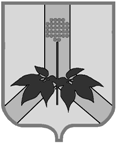 АДМИНИСТРАЦИЯ ДАЛЬНЕРЕЧЕНСКОГО МУНИЦИПАЛЬНОГО РАЙОНАПОСТАНОВЛЕНИЕ 20 июня 2018 г.                                                г. Дальнереченск    	                                                         № 293-паОб отмене постановления администрации Дальнереченского муниципального района от 02.08.2017 г. № 419-па "Об обеспечении первичных мер пожарной безопасности в границах населенных пунктов Дальнереченского муниципального района"	В соответствии с Федеральным законом от 06.10.2003 № 131-ФЗ «Об общих принципах организации местного самоуправления в Российской Федерации», в целях приведения правовых актов в соответствие с действующим законодательством, руководствуясь Уставом Дальнереченского муниципального района, администрация Дальнереченского муниципального районаПОСТАНОВЛЯЕТ:1. Отменить постановление администрации Дальнереченского муниципального района от 02.08.2017 г. № 419-па "Об обеспечении первичных мер пожарной безопасности в границах населенных пунктов Дальнереченского муниципального района".2. Контроль за исполнением настоящего постановления возложить на заместителя главы администрации Дальнереченского муниципального района Приморского края Попова А.Г.3. Настоящее постановление вступает в силу со дня его обнародования в установленном порядке.И. о. главы администрацииДальнереченского муниципального района                                          А. Г. Попов